Name _________________________                             Date ________________ Grade   K  Unit  1    Representing, Counting and Writing Numbers 0-5  Targets               -------------------------------------------------------------------------------------------------- T1          Directions: Circle the number that shows how many are in the box.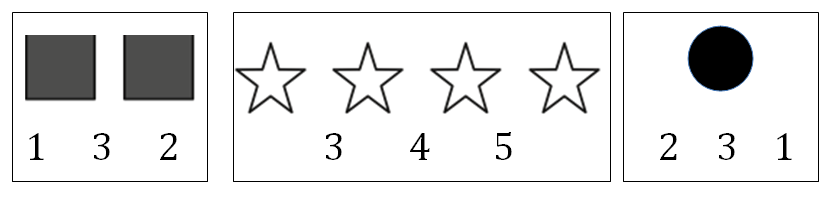           Directions: Count how many stars are on the plate. Write the number.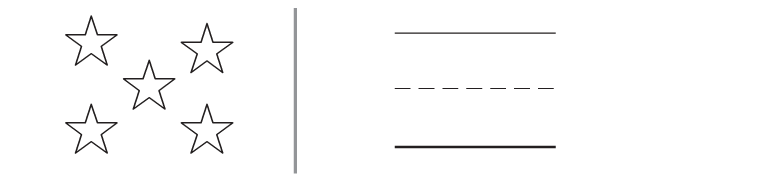           Directions: Count how many carrots are on the plate. Write the number.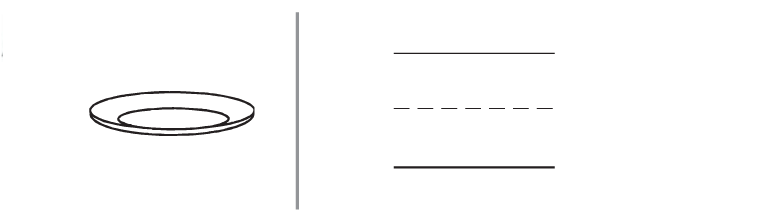           Directions: Mark the word that tells the number of frogs.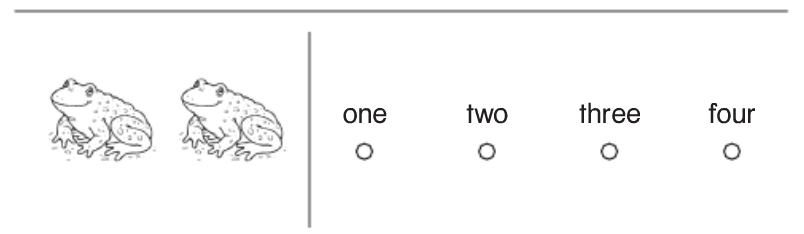          Directions: Mark under the number that matches the word.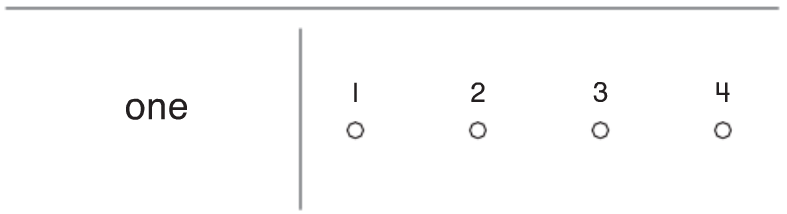 ------------------------------------------------------------------------------------------------------- T2          How many dots are needed to complete the frame? Write the number.                                                                                                               ________________                                                                                                               ________________---------------------------------------------------------------------------------------------------- T4          Directions: Circle the box with the same amount. 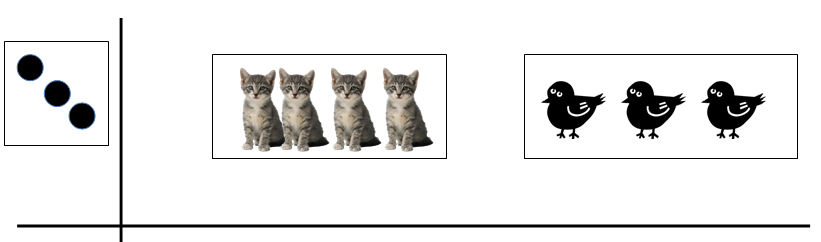           Directions: Circle the box that has more.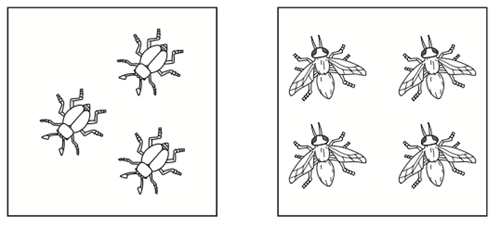           Directions: Circle the box that has less.          Directions: Draw a set of counters that is greater than the number of bees. 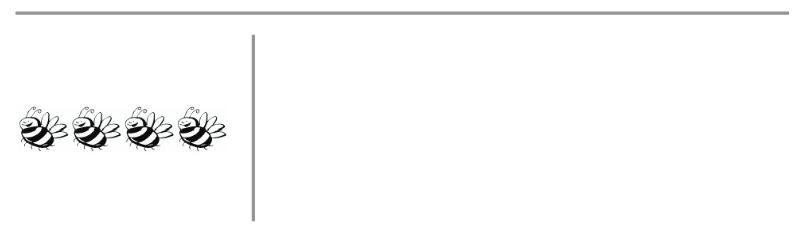          Directions: Write a number that is less than the number of turtles.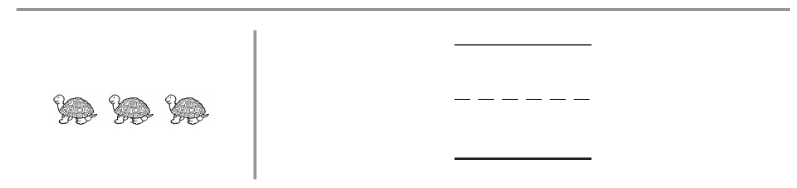 --------------------------------------------------------------------------------------------- T3Constructed Student ResponseDirections: Give the child 15 connecting cubes.Have the child-Build cube trains to show the numbers 1 through 5Place the cube trains in counting order on the workmat.Record the number to the left of each train.Remove each cube train. Draw a picture of the cube train next to the number shown.Extended Response Workspace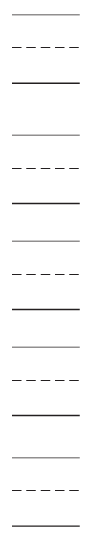 1234